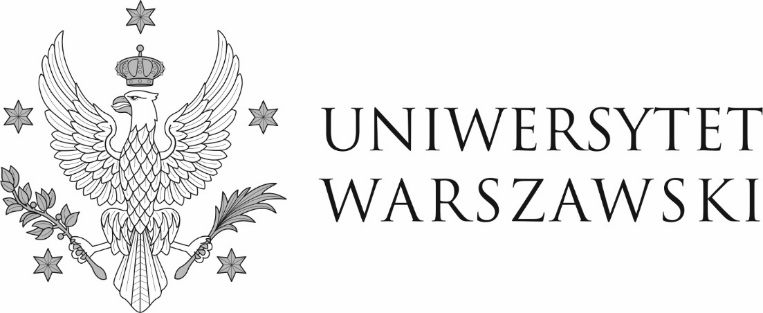 Warszawa, dnia 02.02.2022 r.DZP-361-152-110/2021-MKDo wszystkich zainteresowanychDotyczy: postępowania o udzielenia zamówienia publicznego prowadzonego w trybie przetargu nieograniczonego nr DZP-361-110/2021 pn.: „Usługi konserwacji, przeglądów i obsługi technicznej budynku Centrum Nowych Technologii UW przy ul. Banacha 2c”.INFORMACJA O WYBORZE NAJKORZYSTNIEJSZEJ OFERTYUniwersytet Warszawski, działając na podstawie art. 253 ust. 2 ustawy z dnia 11 września 2019 r. Prawo zamówień publicznych, zwanej dalej „ustawą”, informuje, że w wyniku postępowania prowadzonego w trybie przetargu nieograniczonego nr DZP-361-110/202 pn. „Usługi konserwacji, przeglądów i obsługi technicznej budynku Centrum Nowych Technologii UW przy ul. Banacha 2c”, za  najkorzystniejszą uznał ofertę nr 1 złożoną przez Gegenbauer Polska Sp. z o.o. - Aleja Jana Pawła II 190, 31-982 Kraków.Uzasadnienie wyboru: Oferta spełnia wszystkie wymagania przedstawione w ustawie i specyfikacji warunków zamówienia oraz uzyskała maksymalną liczbę punktów przyznaną w oparciu o ustalone kryteria oceny ofert i ich wagi.W niniejszym postępowaniu ofertę złożył jeden Wykonawca:Punktacja przyznana ofercie w każdym kryterium oceny ofert i łączna punktacja:W imieniu ZamawiającegoPełnomocnik Rektora ds. zamówień publicznychmgr Piotr SkuberaNumer ofertyNazwa i adres Wykonawcy121Gegenbauer Polska Sp. z o.o.Aleja Jana Pawła II 190, 31-982 KrakówNumer ofertynazwa, siedziba i adres wykonawcyLiczba punktów w kryterium Liczba punktów w kryterium Liczba punktów w kryterium Liczba punktów 
w kryterium (RAZEM)WiNumer ofertynazwa, siedziba i adres wykonawcyCenaCiOkresgwarancjiGiCzas reakcjiRiLiczba punktów 
w kryterium (RAZEM)Wi1234561Gegenbauer Polska Sp. z o.o.Aleja Jana Pawła II 19031-982 Kraków60,0020,0020,00100,00